Январь26 января в областной научной библиотеке им. Н.А. Добролюбова состоялся «Праздник здоровья», на котором прошло торжественное награждение победителей и призеров областного творческого конкурса объемных картин из бумаги «Рецепты здоровой жизни». В зале Добролюбовки собрались более 200 детей с родителями. Несмотря на крепкий мороз, который был в этот день, победители и призеры приехали на церемонию награждения не только из Архангельска, Северодвинска, Новодвинска, но и из Приморского и Шенкурского районов и Онеги. В холле библиотеки ребят встречали веселый Пират со шпагой и Мышка ЗОЖ. В зале поздравлял победителей Тюлень Здоровейка.  Для ребят были подготовлены интересное выступление «Мы за ЗОЖ!» агитбригады «Ломоносовский гамбит» и «кошачья» зарядка доктора Зожикова, которая оживила и развеселила всех присутствующих в зале. После приветственного слово организаторов конкурса началось награждение победителей и призеров. По итогам конкурса их была внушительная цифра - 160 человек.
 Волонтеры 4 чел.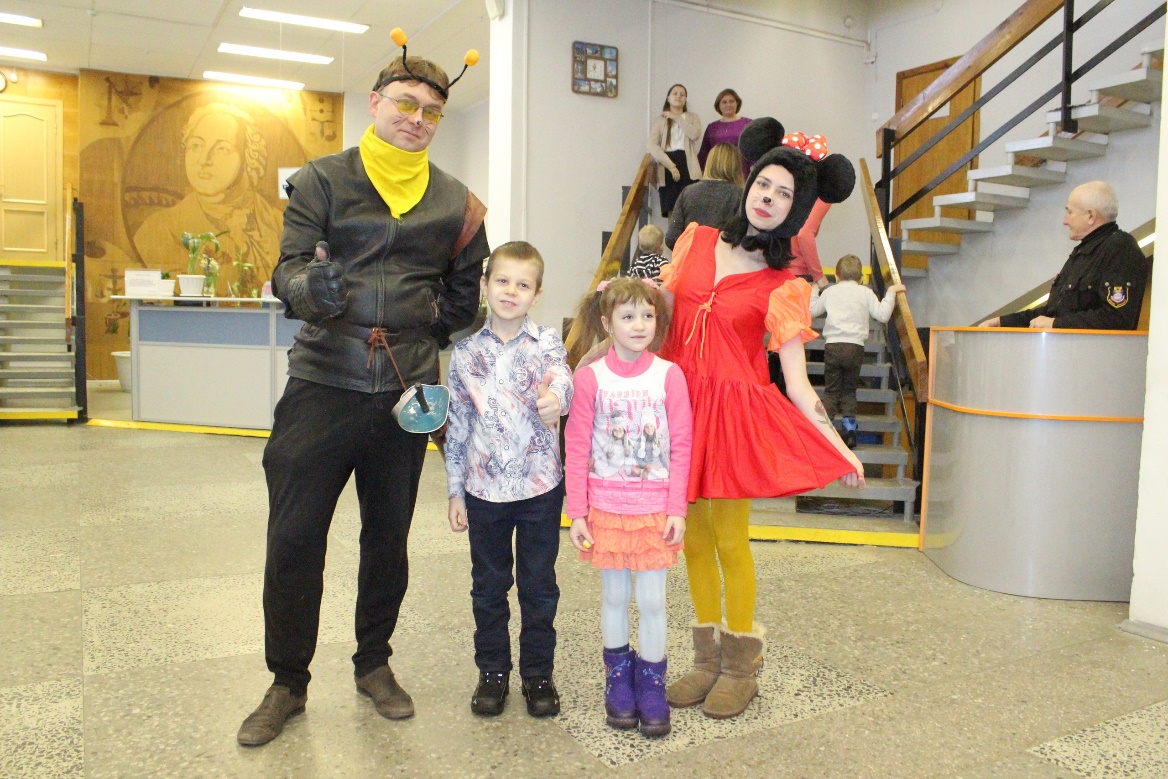 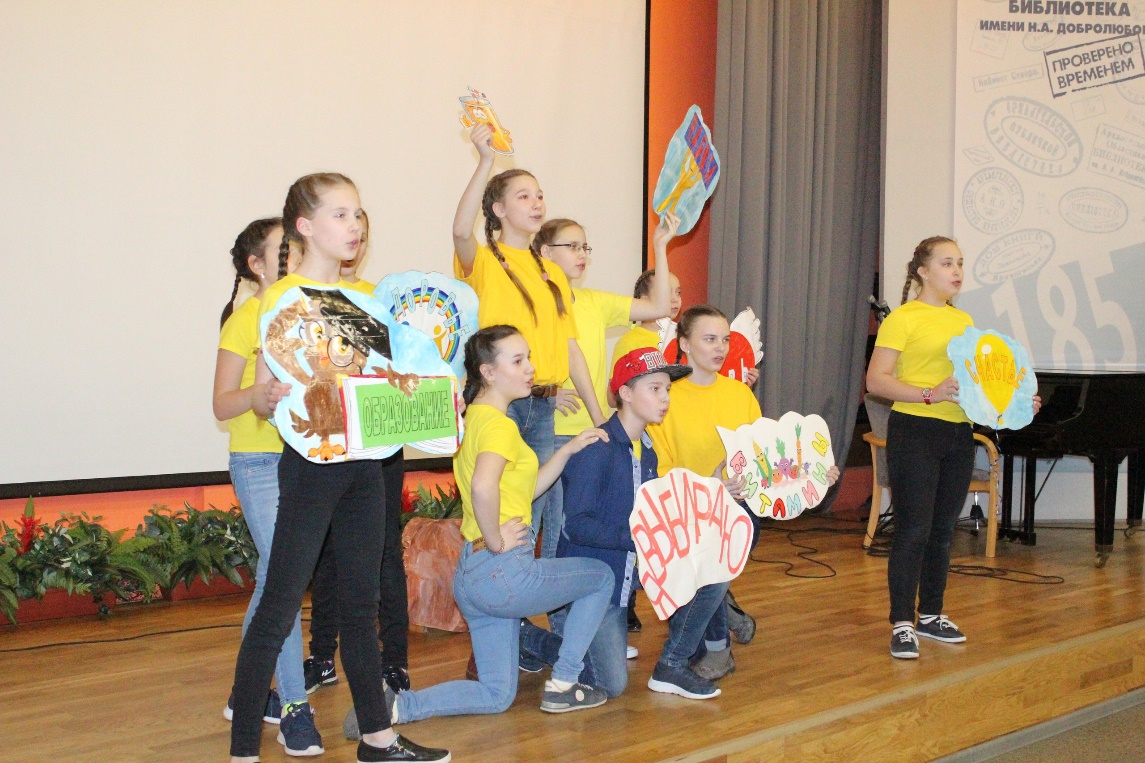 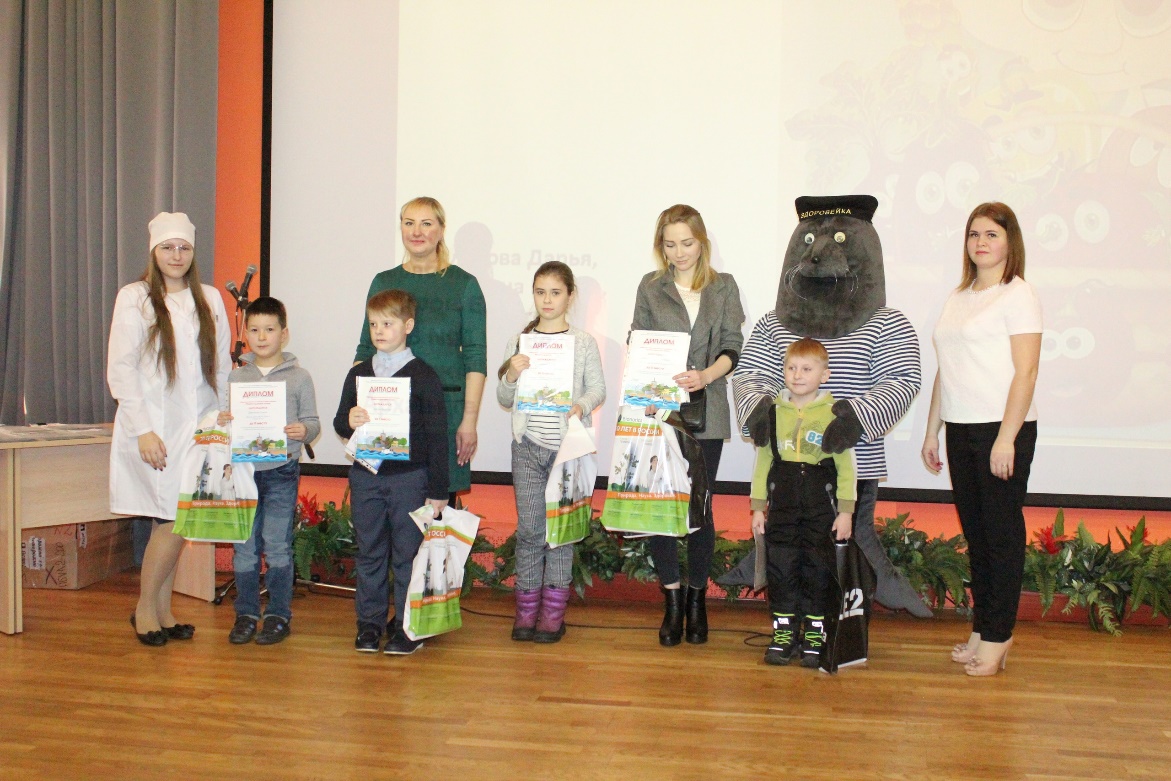 